Каримова Назгуль Абдижалиловна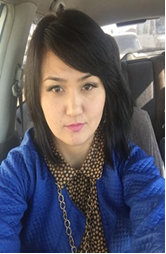 Каримова Назгуль, 1980 года рождения, кыргыз. В 2003 году окончила с отличием медицинский факультет ОшГУ по специальности «Лечебное дело». Стаж педагогической работы в ВУЗах – 13 лет, в том числе в Ошском государственном университете – 13 лет.  Сфера профессиональной деятельности: Акушерство и гинекологияКаримова Назгуль, 1980 года рождения, кыргыз. В 2003 году окончила с отличием медицинский факультет ОшГУ по специальности «Лечебное дело». Стаж педагогической работы в ВУЗах – 13 лет, в том числе в Ошском государственном университете – 13 лет.  Сфера профессиональной деятельности: Акушерство и гинекологияКаримова Назгуль, 1980 года рождения, кыргыз. В 2003 году окончила с отличием медицинский факультет ОшГУ по специальности «Лечебное дело». Стаж педагогической работы в ВУЗах – 13 лет, в том числе в Ошском государственном университете – 13 лет.  Сфера профессиональной деятельности: Акушерство и гинекологияКаримова Назгуль, 1980 года рождения, кыргыз. В 2003 году окончила с отличием медицинский факультет ОшГУ по специальности «Лечебное дело». Стаж педагогической работы в ВУЗах – 13 лет, в том числе в Ошском государственном университете – 13 лет.  Сфера профессиональной деятельности: Акушерство и гинекологияКаримова Назгуль, 1980 года рождения, кыргыз. В 2003 году окончила с отличием медицинский факультет ОшГУ по специальности «Лечебное дело». Стаж педагогической работы в ВУЗах – 13 лет, в том числе в Ошском государственном университете – 13 лет.  Сфера профессиональной деятельности: Акушерство и гинекологияКаримова Назгуль, 1980 года рождения, кыргыз. В 2003 году окончила с отличием медицинский факультет ОшГУ по специальности «Лечебное дело». Стаж педагогической работы в ВУЗах – 13 лет, в том числе в Ошском государственном университете – 13 лет.  Сфера профессиональной деятельности: Акушерство и гинекологияПерсональная информацияПерсональная информацияПерсональная информацияПерсональная информацияПерсональная информацияПерсональная информацияПерсональная информацияПерсональная информацияПерсональная информацияПерсональная информацияПерсональная информацияПерсональная информацияФамилия Фамилия Фамилия Фамилия Фамилия КаримоваКаримоваКаримоваКаримоваКаримоваКаримоваКаримоваИмя Имя Имя Имя Имя НазгульНазгульНазгульНазгульНазгульНазгульНазгульОтчествоОтчествоОтчествоОтчествоОтчествоАбдижалиловнаАбдижалиловнаАбдижалиловнаАбдижалиловнаАбдижалиловнаАбдижалиловнаАбдижалиловнаДата рожденияДата рожденияДата рожденияДата рожденияДата рождения19 апреля 1980 года19 апреля 1980 года19 апреля 1980 года19 апреля 1980 года19 апреля 1980 года19 апреля 1980 года19 апреля 1980 годаКонтактная информация:Контактная информация:Контактная информация:Контактная информация:Рабочий телефонРабочий телефонРабочий телефонРабочий телефонРабочий телефонКонтактная информация:Контактная информация:Контактная информация:Контактная информация:Домашний телефонДомашний телефонДомашний телефонДомашний телефонДомашний телефонКонтактная информация:Контактная информация:Контактная информация:Контактная информация:Мобильный телефонМобильный телефонМобильный телефонМобильный телефонМобильный телефон+996773648838+996773648838+996773648838Контактная информация:Контактная информация:Контактная информация:Контактная информация:ФаксФаксФаксФаксФаксКонтактная информация:Контактная информация:Контактная информация:Контактная информация:E-mail  E-mail  E-mail  E-mail  E-mail  Karimova.1980.nazgul@mail.ruKarimova.1980.nazgul@mail.ruKarimova.1980.nazgul@mail.ruОБРАЗОВАНИЕ:ОБРАЗОВАНИЕ:ОБРАЗОВАНИЕ:ОБРАЗОВАНИЕ:ОБРАЗОВАНИЕ:ОБРАЗОВАНИЕ:ОБРАЗОВАНИЕ:ОБРАЗОВАНИЕ:ОБРАЗОВАНИЕ:ОБРАЗОВАНИЕ:ОБРАЗОВАНИЕ:ОБРАЗОВАНИЕ:Дата начала / окончанияДата начала / окончанияВузВузВузВузВузФакультетФакультетФакультетФакультетСпециальность1997/20031997/2003Ошский государственный университетОшский государственный университетОшский государственный университетОшский государственный университетОшский государственный университетМедицинский факультетМедицинский факультетМедицинский факультетМедицинский факультетЛечебное дело2003/20052003/2005Ошский государственный университетОшский государственный университетОшский государственный университетОшский государственный университетОшский государственный университетПМОПМОПМОПМОВрач акушер гинекологКлючевые квалификации/ ОПЫТ в области аккредитации и гарантии качества (тренинг, семинары, конференции и т.п.).Ключевые квалификации/ ОПЫТ в области аккредитации и гарантии качества (тренинг, семинары, конференции и т.п.).Ключевые квалификации/ ОПЫТ в области аккредитации и гарантии качества (тренинг, семинары, конференции и т.п.).Ключевые квалификации/ ОПЫТ в области аккредитации и гарантии качества (тренинг, семинары, конференции и т.п.).Ключевые квалификации/ ОПЫТ в области аккредитации и гарантии качества (тренинг, семинары, конференции и т.п.).Ключевые квалификации/ ОПЫТ в области аккредитации и гарантии качества (тренинг, семинары, конференции и т.п.).Ключевые квалификации/ ОПЫТ в области аккредитации и гарантии качества (тренинг, семинары, конференции и т.п.).Ключевые квалификации/ ОПЫТ в области аккредитации и гарантии качества (тренинг, семинары, конференции и т.п.).Ключевые квалификации/ ОПЫТ в области аккредитации и гарантии качества (тренинг, семинары, конференции и т.п.).Ключевые квалификации/ ОПЫТ в области аккредитации и гарантии качества (тренинг, семинары, конференции и т.п.).Ключевые квалификации/ ОПЫТ в области аккредитации и гарантии качества (тренинг, семинары, конференции и т.п.).Ключевые квалификации/ ОПЫТ в области аккредитации и гарантии качества (тренинг, семинары, конференции и т.п.).Дата начала / окончанияДата начала / окончанияНазвание Название Название Название Название Название Название Название Название Название 2003г2003гГрудное вскармливание. Эффективный антенатальный уходГрудное вскармливание. Эффективный антенатальный уходГрудное вскармливание. Эффективный антенатальный уходГрудное вскармливание. Эффективный антенатальный уходГрудное вскармливание. Эффективный антенатальный уходГрудное вскармливание. Эффективный антенатальный уходГрудное вскармливание. Эффективный антенатальный уходГрудное вскармливание. Эффективный антенатальный уходГрудное вскармливание. Эффективный антенатальный уходГрудное вскармливание. Эффективный антенатальный уход2003г.2003г. Внедрение критериев живорожденности, рекомендованных ВОЗ в практику здравоохранения. (CDC, ЮСАИД) Внедрение критериев живорожденности, рекомендованных ВОЗ в практику здравоохранения. (CDC, ЮСАИД) Внедрение критериев живорожденности, рекомендованных ВОЗ в практику здравоохранения. (CDC, ЮСАИД) Внедрение критериев живорожденности, рекомендованных ВОЗ в практику здравоохранения. (CDC, ЮСАИД) Внедрение критериев живорожденности, рекомендованных ВОЗ в практику здравоохранения. (CDC, ЮСАИД) Внедрение критериев живорожденности, рекомендованных ВОЗ в практику здравоохранения. (CDC, ЮСАИД) Внедрение критериев живорожденности, рекомендованных ВОЗ в практику здравоохранения. (CDC, ЮСАИД) Внедрение критериев живорожденности, рекомендованных ВОЗ в практику здравоохранения. (CDC, ЮСАИД) Внедрение критериев живорожденности, рекомендованных ВОЗ в практику здравоохранения. (CDC, ЮСАИД) Внедрение критериев живорожденности, рекомендованных ВОЗ в практику здравоохранения. (CDC, ЮСАИД)20062006Консультирование по вопросам сексуального и репродуктивного здоровья (МФПС, АРЗ). «Безопасный аборт»( МФПС, АРЗ)Консультирование по вопросам сексуального и репродуктивного здоровья (МФПС, АРЗ). «Безопасный аборт»( МФПС, АРЗ)Консультирование по вопросам сексуального и репродуктивного здоровья (МФПС, АРЗ). «Безопасный аборт»( МФПС, АРЗ)Консультирование по вопросам сексуального и репродуктивного здоровья (МФПС, АРЗ). «Безопасный аборт»( МФПС, АРЗ)Консультирование по вопросам сексуального и репродуктивного здоровья (МФПС, АРЗ). «Безопасный аборт»( МФПС, АРЗ)Консультирование по вопросам сексуального и репродуктивного здоровья (МФПС, АРЗ). «Безопасный аборт»( МФПС, АРЗ)Консультирование по вопросам сексуального и репродуктивного здоровья (МФПС, АРЗ). «Безопасный аборт»( МФПС, АРЗ)Консультирование по вопросам сексуального и репродуктивного здоровья (МФПС, АРЗ). «Безопасный аборт»( МФПС, АРЗ)Консультирование по вопросам сексуального и репродуктивного здоровья (МФПС, АРЗ). «Безопасный аборт»( МФПС, АРЗ)Консультирование по вопросам сексуального и репродуктивного здоровья (МФПС, АРЗ). «Безопасный аборт»( МФПС, АРЗ)2008 г.2008 г.Внедрение эффективных перинатальных технологий в учебную программу до-и последипломного обучения (КГМИПиПК, ВОЗ, ЗдравПлюс)Внедрение эффективных перинатальных технологий в учебную программу до-и последипломного обучения (КГМИПиПК, ВОЗ, ЗдравПлюс)Внедрение эффективных перинатальных технологий в учебную программу до-и последипломного обучения (КГМИПиПК, ВОЗ, ЗдравПлюс)Внедрение эффективных перинатальных технологий в учебную программу до-и последипломного обучения (КГМИПиПК, ВОЗ, ЗдравПлюс)Внедрение эффективных перинатальных технологий в учебную программу до-и последипломного обучения (КГМИПиПК, ВОЗ, ЗдравПлюс)Внедрение эффективных перинатальных технологий в учебную программу до-и последипломного обучения (КГМИПиПК, ВОЗ, ЗдравПлюс)Внедрение эффективных перинатальных технологий в учебную программу до-и последипломного обучения (КГМИПиПК, ВОЗ, ЗдравПлюс)Внедрение эффективных перинатальных технологий в учебную программу до-и последипломного обучения (КГМИПиПК, ВОЗ, ЗдравПлюс)Внедрение эффективных перинатальных технологий в учебную программу до-и последипломного обучения (КГМИПиПК, ВОЗ, ЗдравПлюс)Внедрение эффективных перинатальных технологий в учебную программу до-и последипломного обучения (КГМИПиПК, ВОЗ, ЗдравПлюс)2008 г.2008 г.Основы эффективной помощи здоровому и больному новорожденному ребенку (КГМИ, МЗКР,ЮНИСЕФ)Основы эффективной помощи здоровому и больному новорожденному ребенку (КГМИ, МЗКР,ЮНИСЕФ)Основы эффективной помощи здоровому и больному новорожденному ребенку (КГМИ, МЗКР,ЮНИСЕФ)Основы эффективной помощи здоровому и больному новорожденному ребенку (КГМИ, МЗКР,ЮНИСЕФ)Основы эффективной помощи здоровому и больному новорожденному ребенку (КГМИ, МЗКР,ЮНИСЕФ)Основы эффективной помощи здоровому и больному новорожденному ребенку (КГМИ, МЗКР,ЮНИСЕФ)Основы эффективной помощи здоровому и больному новорожденному ребенку (КГМИ, МЗКР,ЮНИСЕФ)Основы эффективной помощи здоровому и больному новорожденному ребенку (КГМИ, МЗКР,ЮНИСЕФ)Основы эффективной помощи здоровому и больному новорожденному ребенку (КГМИ, МЗКР,ЮНИСЕФ)Основы эффективной помощи здоровому и больному новорожденному ребенку (КГМИ, МЗКР,ЮНИСЕФ)2009 г. 2009 г. Улучшение качества обучения планирования семьи. Курс для преподавателей. (ЮСАИД, Региональный проект по планированию семьи в Европе и Евразии)Улучшение качества обучения планирования семьи. Курс для преподавателей. (ЮСАИД, Региональный проект по планированию семьи в Европе и Евразии)Улучшение качества обучения планирования семьи. Курс для преподавателей. (ЮСАИД, Региональный проект по планированию семьи в Европе и Евразии)Улучшение качества обучения планирования семьи. Курс для преподавателей. (ЮСАИД, Региональный проект по планированию семьи в Европе и Евразии)Улучшение качества обучения планирования семьи. Курс для преподавателей. (ЮСАИД, Региональный проект по планированию семьи в Европе и Евразии)Улучшение качества обучения планирования семьи. Курс для преподавателей. (ЮСАИД, Региональный проект по планированию семьи в Европе и Евразии)Улучшение качества обучения планирования семьи. Курс для преподавателей. (ЮСАИД, Региональный проект по планированию семьи в Европе и Евразии)Улучшение качества обучения планирования семьи. Курс для преподавателей. (ЮСАИД, Региональный проект по планированию семьи в Европе и Евразии)Улучшение качества обучения планирования семьи. Курс для преподавателей. (ЮСАИД, Региональный проект по планированию семьи в Европе и Евразии)Улучшение качества обучения планирования семьи. Курс для преподавателей. (ЮСАИД, Региональный проект по планированию семьи в Европе и Евразии)2012 г.2012 г.Актуальные проблемы репродуктивного здоровья (Байер-Шеринг-Фарма) г.АлматыАктуальные проблемы репродуктивного здоровья (Байер-Шеринг-Фарма) г.АлматыАктуальные проблемы репродуктивного здоровья (Байер-Шеринг-Фарма) г.АлматыАктуальные проблемы репродуктивного здоровья (Байер-Шеринг-Фарма) г.АлматыАктуальные проблемы репродуктивного здоровья (Байер-Шеринг-Фарма) г.АлматыАктуальные проблемы репродуктивного здоровья (Байер-Шеринг-Фарма) г.АлматыАктуальные проблемы репродуктивного здоровья (Байер-Шеринг-Фарма) г.АлматыАктуальные проблемы репродуктивного здоровья (Байер-Шеринг-Фарма) г.АлматыАктуальные проблемы репродуктивного здоровья (Байер-Шеринг-Фарма) г.АлматыАктуальные проблемы репродуктивного здоровья (Байер-Шеринг-Фарма) г.Алматы2005 г. 2005 г. «Педагогдук билимин оркундотуу» курсунда билимин жогорулатуу боюнча, ОшМУ, Ош, Кыргызстан.«Педагогдук билимин оркундотуу» курсунда билимин жогорулатуу боюнча, ОшМУ, Ош, Кыргызстан.«Педагогдук билимин оркундотуу» курсунда билимин жогорулатуу боюнча, ОшМУ, Ош, Кыргызстан.«Педагогдук билимин оркундотуу» курсунда билимин жогорулатуу боюнча, ОшМУ, Ош, Кыргызстан.«Педагогдук билимин оркундотуу» курсунда билимин жогорулатуу боюнча, ОшМУ, Ош, Кыргызстан.«Педагогдук билимин оркундотуу» курсунда билимин жогорулатуу боюнча, ОшМУ, Ош, Кыргызстан.«Педагогдук билимин оркундотуу» курсунда билимин жогорулатуу боюнча, ОшМУ, Ош, Кыргызстан.«Педагогдук билимин оркундотуу» курсунда билимин жогорулатуу боюнча, ОшМУ, Ош, Кыргызстан.«Педагогдук билимин оркундотуу» курсунда билимин жогорулатуу боюнча, ОшМУ, Ош, Кыргызстан.«Педагогдук билимин оркундотуу» курсунда билимин жогорулатуу боюнча, ОшМУ, Ош, Кыргызстан.2013 г. 2013 г. Сексуальное насилие. Клинический протоколСексуальное насилие. Клинический протоколСексуальное насилие. Клинический протоколСексуальное насилие. Клинический протоколСексуальное насилие. Клинический протоколСексуальное насилие. Клинический протоколСексуальное насилие. Клинический протоколСексуальное насилие. Клинический протоколСексуальное насилие. Клинический протоколСексуальное насилие. Клинический протокол2016 г.2016 г.Тренинг МИСП по репродуктивному здоровью при чрезвычайных ситуацияхТренинг МИСП по репродуктивному здоровью при чрезвычайных ситуацияхТренинг МИСП по репродуктивному здоровью при чрезвычайных ситуацияхТренинг МИСП по репродуктивному здоровью при чрезвычайных ситуацияхТренинг МИСП по репродуктивному здоровью при чрезвычайных ситуацияхТренинг МИСП по репродуктивному здоровью при чрезвычайных ситуацияхТренинг МИСП по репродуктивному здоровью при чрезвычайных ситуацияхТренинг МИСП по репродуктивному здоровью при чрезвычайных ситуацияхТренинг МИСП по репродуктивному здоровью при чрезвычайных ситуацияхТренинг МИСП по репродуктивному здоровью при чрезвычайных ситуациях2014 г.2014 г.Остеопороз в клинической практикеОстеопороз в клинической практикеОстеопороз в клинической практикеОстеопороз в клинической практикеОстеопороз в клинической практикеОстеопороз в клинической практикеОстеопороз в клинической практикеОстеопороз в клинической практикеОстеопороз в клинической практикеОстеопороз в клинической практике2015 г.2015 г.УЗИ в акушерстве и гинекологииУЗИ в акушерстве и гинекологииУЗИ в акушерстве и гинекологииУЗИ в акушерстве и гинекологииУЗИ в акушерстве и гинекологииУЗИ в акушерстве и гинекологииУЗИ в акушерстве и гинекологииУЗИ в акушерстве и гинекологииУЗИ в акушерстве и гинекологииУЗИ в акушерстве и гинекологии2015 г.2015 г.Основные вопосы кольпоскопииОсновные вопосы кольпоскопииОсновные вопосы кольпоскопииОсновные вопосы кольпоскопииОсновные вопосы кольпоскопииОсновные вопосы кольпоскопииОсновные вопосы кольпоскопииОсновные вопосы кольпоскопииОсновные вопосы кольпоскопииОсновные вопосы кольпоскопии2014 г.2014 г.Вопросы иммунопатологии в клинической практике ; новые аспекты патогенеза , диагностики и терапииВопросы иммунопатологии в клинической практике ; новые аспекты патогенеза , диагностики и терапииВопросы иммунопатологии в клинической практике ; новые аспекты патогенеза , диагностики и терапииВопросы иммунопатологии в клинической практике ; новые аспекты патогенеза , диагностики и терапииВопросы иммунопатологии в клинической практике ; новые аспекты патогенеза , диагностики и терапииВопросы иммунопатологии в клинической практике ; новые аспекты патогенеза , диагностики и терапииВопросы иммунопатологии в клинической практике ; новые аспекты патогенеза , диагностики и терапииВопросы иммунопатологии в клинической практике ; новые аспекты патогенеза , диагностики и терапииВопросы иммунопатологии в клинической практике ; новые аспекты патогенеза , диагностики и терапииВопросы иммунопатологии в клинической практике ; новые аспекты патогенеза , диагностики и терапии2014 г.2014 г.Сертификат о повышении квалификации по циклу «Актуальные вопросы акушерства и гинекологии», КГМИПиПК.Сертификат о повышении квалификации по циклу «Актуальные вопросы акушерства и гинекологии», КГМИПиПК.Сертификат о повышении квалификации по циклу «Актуальные вопросы акушерства и гинекологии», КГМИПиПК.Сертификат о повышении квалификации по циклу «Актуальные вопросы акушерства и гинекологии», КГМИПиПК.Сертификат о повышении квалификации по циклу «Актуальные вопросы акушерства и гинекологии», КГМИПиПК.Сертификат о повышении квалификации по циклу «Актуальные вопросы акушерства и гинекологии», КГМИПиПК.Сертификат о повышении квалификации по циклу «Актуальные вопросы акушерства и гинекологии», КГМИПиПК.Сертификат о повышении квалификации по циклу «Актуальные вопросы акушерства и гинекологии», КГМИПиПК.Сертификат о повышении квалификации по циклу «Актуальные вопросы акушерства и гинекологии», КГМИПиПК.Сертификат о повышении квалификации по циклу «Актуальные вопросы акушерства и гинекологии», КГМИПиПК.2015 г.2015 г.Сертификат международной конференции ЧИЛ в г. МоскваСертификат международной конференции ЧИЛ в г. МоскваСертификат международной конференции ЧИЛ в г. МоскваСертификат международной конференции ЧИЛ в г. МоскваСертификат международной конференции ЧИЛ в г. МоскваСертификат международной конференции ЧИЛ в г. МоскваСертификат международной конференции ЧИЛ в г. МоскваСертификат международной конференции ЧИЛ в г. МоскваСертификат международной конференции ЧИЛ в г. МоскваСертификат международной конференции ЧИЛ в г. Москва2016 г.2016 г.Сертификат участника Утеберского чтения  г.ШымкентСертификат участника Утеберского чтения  г.ШымкентСертификат участника Утеберского чтения  г.ШымкентСертификат участника Утеберского чтения  г.ШымкентСертификат участника Утеберского чтения  г.ШымкентСертификат участника Утеберского чтения  г.ШымкентСертификат участника Утеберского чтения  г.ШымкентСертификат участника Утеберского чтения  г.ШымкентСертификат участника Утеберского чтения  г.ШымкентСертификат участника Утеберского чтения  г.Шымкент2017 г.2017 г.Сертификат о повышении квалификации на научно-практической конференции « Менопаузальная гормональная терапия». Венгрия .БудапештСертификат о повышении квалификации на научно-практической конференции « Менопаузальная гормональная терапия». Венгрия .БудапештСертификат о повышении квалификации на научно-практической конференции « Менопаузальная гормональная терапия». Венгрия .БудапештСертификат о повышении квалификации на научно-практической конференции « Менопаузальная гормональная терапия». Венгрия .БудапештСертификат о повышении квалификации на научно-практической конференции « Менопаузальная гормональная терапия». Венгрия .БудапештСертификат о повышении квалификации на научно-практической конференции « Менопаузальная гормональная терапия». Венгрия .БудапештСертификат о повышении квалификации на научно-практической конференции « Менопаузальная гормональная терапия». Венгрия .БудапештСертификат о повышении квалификации на научно-практической конференции « Менопаузальная гормональная терапия». Венгрия .БудапештСертификат о повышении квалификации на научно-практической конференции « Менопаузальная гормональная терапия». Венгрия .БудапештСертификат о повышении квалификации на научно-практической конференции « Менопаузальная гормональная терапия». Венгрия .Будапешт2018 г. 2018 г. Сертификат участника международного образовательного семинара «Дидрогестерон в терапии невынашивания» Рим.Сертификат участника международного образовательного семинара «Дидрогестерон в терапии невынашивания» Рим.Сертификат участника международного образовательного семинара «Дидрогестерон в терапии невынашивания» Рим.Сертификат участника международного образовательного семинара «Дидрогестерон в терапии невынашивания» Рим.Сертификат участника международного образовательного семинара «Дидрогестерон в терапии невынашивания» Рим.Сертификат участника международного образовательного семинара «Дидрогестерон в терапии невынашивания» Рим.Сертификат участника международного образовательного семинара «Дидрогестерон в терапии невынашивания» Рим.Сертификат участника международного образовательного семинара «Дидрогестерон в терапии невынашивания» Рим.Сертификат участника международного образовательного семинара «Дидрогестерон в терапии невынашивания» Рим.Сертификат участника международного образовательного семинара «Дидрогестерон в терапии невынашивания» Рим.2015 г.2015 г.Сертификат по прохождению курса «Первичная реанимация новорожденных»Сертификат по прохождению курса «Первичная реанимация новорожденных»Сертификат по прохождению курса «Первичная реанимация новорожденных»Сертификат по прохождению курса «Первичная реанимация новорожденных»Сертификат по прохождению курса «Первичная реанимация новорожденных»Сертификат по прохождению курса «Первичная реанимация новорожденных»Сертификат по прохождению курса «Первичная реанимация новорожденных»Сертификат по прохождению курса «Первичная реанимация новорожденных»Сертификат по прохождению курса «Первичная реанимация новорожденных»Сертификат по прохождению курса «Первичная реанимация новорожденных»2014 г.2014 г.Сертификат о прохождении курса «Педагогика жана психология предметтери боюнча билимин оркундотуу» ОшГУСертификат о прохождении курса «Педагогика жана психология предметтери боюнча билимин оркундотуу» ОшГУСертификат о прохождении курса «Педагогика жана психология предметтери боюнча билимин оркундотуу» ОшГУСертификат о прохождении курса «Педагогика жана психология предметтери боюнча билимин оркундотуу» ОшГУСертификат о прохождении курса «Педагогика жана психология предметтери боюнча билимин оркундотуу» ОшГУСертификат о прохождении курса «Педагогика жана психология предметтери боюнча билимин оркундотуу» ОшГУСертификат о прохождении курса «Педагогика жана психология предметтери боюнча билимин оркундотуу» ОшГУСертификат о прохождении курса «Педагогика жана психология предметтери боюнча билимин оркундотуу» ОшГУСертификат о прохождении курса «Педагогика жана психология предметтери боюнча билимин оркундотуу» ОшГУСертификат о прохождении курса «Педагогика жана психология предметтери боюнча билимин оркундотуу» ОшГУ2017 г. 2017 г. Сертификат за успешное завершение мастер- тренинга «Неотложная помощь и интенсивная терапия при критических состояниях в акушерстве», Бишкек, Кыргызстан.Сертификат за успешное завершение мастер- тренинга «Неотложная помощь и интенсивная терапия при критических состояниях в акушерстве», Бишкек, Кыргызстан.Сертификат за успешное завершение мастер- тренинга «Неотложная помощь и интенсивная терапия при критических состояниях в акушерстве», Бишкек, Кыргызстан.Сертификат за успешное завершение мастер- тренинга «Неотложная помощь и интенсивная терапия при критических состояниях в акушерстве», Бишкек, Кыргызстан.Сертификат за успешное завершение мастер- тренинга «Неотложная помощь и интенсивная терапия при критических состояниях в акушерстве», Бишкек, Кыргызстан.Сертификат за успешное завершение мастер- тренинга «Неотложная помощь и интенсивная терапия при критических состояниях в акушерстве», Бишкек, Кыргызстан.Сертификат за успешное завершение мастер- тренинга «Неотложная помощь и интенсивная терапия при критических состояниях в акушерстве», Бишкек, Кыргызстан.Сертификат за успешное завершение мастер- тренинга «Неотложная помощь и интенсивная терапия при критических состояниях в акушерстве», Бишкек, Кыргызстан.Сертификат за успешное завершение мастер- тренинга «Неотложная помощь и интенсивная терапия при критических состояниях в акушерстве», Бишкек, Кыргызстан.Сертификат за успешное завершение мастер- тренинга «Неотложная помощь и интенсивная терапия при критических состояниях в акушерстве», Бишкек, Кыргызстан.Опыт работыОпыт работыОпыт работыОпыт работыОпыт работыОпыт работыОпыт работыОпыт работыОпыт работыОпыт работыОпыт работыОпыт работы2005-2016 г. - н.в. – Ошская  городская клиническая больница, городской перинатальный центр, врач – акушер гинеколог. 2016.–  Ошская специальная больница, врач кольпоскопист 2005 -2011г. –ОшГУ  Мед.фак, кафедра акушерство и гинекологии 2011 –2016 ОшГУ ПМО кафедра акушерство и гинекологии2016 ОшГУ ММФ кафедра КД 22016 зав кафедрой терапии ПМО2005-2016 г. - н.в. – Ошская  городская клиническая больница, городской перинатальный центр, врач – акушер гинеколог. 2016.–  Ошская специальная больница, врач кольпоскопист 2005 -2011г. –ОшГУ  Мед.фак, кафедра акушерство и гинекологии 2011 –2016 ОшГУ ПМО кафедра акушерство и гинекологии2016 ОшГУ ММФ кафедра КД 22016 зав кафедрой терапии ПМО2005-2016 г. - н.в. – Ошская  городская клиническая больница, городской перинатальный центр, врач – акушер гинеколог. 2016.–  Ошская специальная больница, врач кольпоскопист 2005 -2011г. –ОшГУ  Мед.фак, кафедра акушерство и гинекологии 2011 –2016 ОшГУ ПМО кафедра акушерство и гинекологии2016 ОшГУ ММФ кафедра КД 22016 зав кафедрой терапии ПМО2005-2016 г. - н.в. – Ошская  городская клиническая больница, городской перинатальный центр, врач – акушер гинеколог. 2016.–  Ошская специальная больница, врач кольпоскопист 2005 -2011г. –ОшГУ  Мед.фак, кафедра акушерство и гинекологии 2011 –2016 ОшГУ ПМО кафедра акушерство и гинекологии2016 ОшГУ ММФ кафедра КД 22016 зав кафедрой терапии ПМО2005-2016 г. - н.в. – Ошская  городская клиническая больница, городской перинатальный центр, врач – акушер гинеколог. 2016.–  Ошская специальная больница, врач кольпоскопист 2005 -2011г. –ОшГУ  Мед.фак, кафедра акушерство и гинекологии 2011 –2016 ОшГУ ПМО кафедра акушерство и гинекологии2016 ОшГУ ММФ кафедра КД 22016 зав кафедрой терапии ПМО2005-2016 г. - н.в. – Ошская  городская клиническая больница, городской перинатальный центр, врач – акушер гинеколог. 2016.–  Ошская специальная больница, врач кольпоскопист 2005 -2011г. –ОшГУ  Мед.фак, кафедра акушерство и гинекологии 2011 –2016 ОшГУ ПМО кафедра акушерство и гинекологии2016 ОшГУ ММФ кафедра КД 22016 зав кафедрой терапии ПМО2005-2016 г. - н.в. – Ошская  городская клиническая больница, городской перинатальный центр, врач – акушер гинеколог. 2016.–  Ошская специальная больница, врач кольпоскопист 2005 -2011г. –ОшГУ  Мед.фак, кафедра акушерство и гинекологии 2011 –2016 ОшГУ ПМО кафедра акушерство и гинекологии2016 ОшГУ ММФ кафедра КД 22016 зав кафедрой терапии ПМО2005-2016 г. - н.в. – Ошская  городская клиническая больница, городской перинатальный центр, врач – акушер гинеколог. 2016.–  Ошская специальная больница, врач кольпоскопист 2005 -2011г. –ОшГУ  Мед.фак, кафедра акушерство и гинекологии 2011 –2016 ОшГУ ПМО кафедра акушерство и гинекологии2016 ОшГУ ММФ кафедра КД 22016 зав кафедрой терапии ПМО2005-2016 г. - н.в. – Ошская  городская клиническая больница, городской перинатальный центр, врач – акушер гинеколог. 2016.–  Ошская специальная больница, врач кольпоскопист 2005 -2011г. –ОшГУ  Мед.фак, кафедра акушерство и гинекологии 2011 –2016 ОшГУ ПМО кафедра акушерство и гинекологии2016 ОшГУ ММФ кафедра КД 22016 зав кафедрой терапии ПМО2005-2016 г. - н.в. – Ошская  городская клиническая больница, городской перинатальный центр, врач – акушер гинеколог. 2016.–  Ошская специальная больница, врач кольпоскопист 2005 -2011г. –ОшГУ  Мед.фак, кафедра акушерство и гинекологии 2011 –2016 ОшГУ ПМО кафедра акушерство и гинекологии2016 ОшГУ ММФ кафедра КД 22016 зав кафедрой терапии ПМО2005-2016 г. - н.в. – Ошская  городская клиническая больница, городской перинатальный центр, врач – акушер гинеколог. 2016.–  Ошская специальная больница, врач кольпоскопист 2005 -2011г. –ОшГУ  Мед.фак, кафедра акушерство и гинекологии 2011 –2016 ОшГУ ПМО кафедра акушерство и гинекологии2016 ОшГУ ММФ кафедра КД 22016 зав кафедрой терапии ПМО2005-2016 г. - н.в. – Ошская  городская клиническая больница, городской перинатальный центр, врач – акушер гинеколог. 2016.–  Ошская специальная больница, врач кольпоскопист 2005 -2011г. –ОшГУ  Мед.фак, кафедра акушерство и гинекологии 2011 –2016 ОшГУ ПМО кафедра акушерство и гинекологии2016 ОшГУ ММФ кафедра КД 22016 зав кафедрой терапии ПМОЗнание языков: указать компетенции по шкале от 1 до 5 (1 – отличное знание, 5 – знание базовых основ)Знание языков: указать компетенции по шкале от 1 до 5 (1 – отличное знание, 5 – знание базовых основ)Знание языков: указать компетенции по шкале от 1 до 5 (1 – отличное знание, 5 – знание базовых основ)Знание языков: указать компетенции по шкале от 1 до 5 (1 – отличное знание, 5 – знание базовых основ)Знание языков: указать компетенции по шкале от 1 до 5 (1 – отличное знание, 5 – знание базовых основ)Знание языков: указать компетенции по шкале от 1 до 5 (1 – отличное знание, 5 – знание базовых основ)Знание языков: указать компетенции по шкале от 1 до 5 (1 – отличное знание, 5 – знание базовых основ)Знание языков: указать компетенции по шкале от 1 до 5 (1 – отличное знание, 5 – знание базовых основ)Знание языков: указать компетенции по шкале от 1 до 5 (1 – отличное знание, 5 – знание базовых основ)Знание языков: указать компетенции по шкале от 1 до 5 (1 – отличное знание, 5 – знание базовых основ)Знание языков: указать компетенции по шкале от 1 до 5 (1 – отличное знание, 5 – знание базовых основ)Знание языков: указать компетенции по шкале от 1 до 5 (1 – отличное знание, 5 – знание базовых основ)Language  (Язык)Language  (Язык)Language  (Язык)Reading (Чтение)Reading (Чтение)Reading (Чтение)Reading (Чтение)Reading (Чтение)Speaking (Разговорный)Speaking (Разговорный)Writing  (Письмо)Writing  (Письмо)Кыргызский Кыргызский Кыргызский 111111111Русский Русский Русский 111111111Английский Английский Английский 222222222Дополнительная информацияДополнительная информацияДополнительная информацияДополнительная информацияДополнительная информацияДополнительная информацияДополнительная информацияДополнительная информацияДополнительная информацияДополнительная информацияДополнительная информацияДополнительная информацияУченая степень/другие научные или профессиональные званияУченая степень/другие научные или профессиональные званияУченая степень/другие научные или профессиональные званияУченая степень/другие научные или профессиональные званияУченая степень/другие научные или профессиональные званияУченая степень/другие научные или профессиональные званияУченая степень/другие научные или профессиональные званияУченая степень/другие научные или профессиональные званияУченая степень/другие научные или профессиональные званияУченая степень/другие научные или профессиональные званияУченая степень/другие научные или профессиональные званияУченая степень/другие научные или профессиональные звания2017 годКандидат медицинских наукКандидат медицинских наукКандидат медицинских наукКандидат медицинских наукКандидат медицинских наукКандидат медицинских наукКандидат медицинских наукКандидат медицинских наукКандидат медицинских наукКандидат медицинских наукКандидат медицинских наукЧленство в различных организацияхЧленство в различных организацияхЧленство в различных организацияхЧленство в различных организацияхЧленство в различных организацияхЧленство в различных организацияхЧленство в различных организацияхЧленство в различных организацияхЧленство в различных организацияхЧленство в различных организацияхЧленство в различных организацияхЧленство в различных организацияхЛичные данные и навыки Личные данные и навыки Личные данные и навыки Личные данные и навыки Личные данные и навыки Личные данные и навыки Личные данные и навыки Личные данные и навыки Личные данные и навыки Личные данные и навыки Личные данные и навыки Личные данные и навыки Владеет работой на компьютереВладеет работой на компьютереВладеет работой на компьютереВладеет работой на компьютереВладеет работой на компьютереВладеет работой на компьютереВладеет работой на компьютереВладеет работой на компьютереВладеет работой на компьютереВладеет работой на компьютереВладеет работой на компьютереВладеет работой на компьютере1.	Паспортные данные: Паспорт серии А, № 2716753, выдан от 10.02.2012 г, МКК 50-002.	Удостоверение соц. защиты (ОМС): 119041980002583.	Семейное положение: замужем, имеет троих детей1.	Паспортные данные: Паспорт серии А, № 2716753, выдан от 10.02.2012 г, МКК 50-002.	Удостоверение соц. защиты (ОМС): 119041980002583.	Семейное положение: замужем, имеет троих детей1.	Паспортные данные: Паспорт серии А, № 2716753, выдан от 10.02.2012 г, МКК 50-002.	Удостоверение соц. защиты (ОМС): 119041980002583.	Семейное положение: замужем, имеет троих детей1.	Паспортные данные: Паспорт серии А, № 2716753, выдан от 10.02.2012 г, МКК 50-002.	Удостоверение соц. защиты (ОМС): 119041980002583.	Семейное положение: замужем, имеет троих детей1.	Паспортные данные: Паспорт серии А, № 2716753, выдан от 10.02.2012 г, МКК 50-002.	Удостоверение соц. защиты (ОМС): 119041980002583.	Семейное положение: замужем, имеет троих детей1.	Паспортные данные: Паспорт серии А, № 2716753, выдан от 10.02.2012 г, МКК 50-002.	Удостоверение соц. защиты (ОМС): 119041980002583.	Семейное положение: замужем, имеет троих детей1.	Паспортные данные: Паспорт серии А, № 2716753, выдан от 10.02.2012 г, МКК 50-002.	Удостоверение соц. защиты (ОМС): 119041980002583.	Семейное положение: замужем, имеет троих детей1.	Паспортные данные: Паспорт серии А, № 2716753, выдан от 10.02.2012 г, МКК 50-002.	Удостоверение соц. защиты (ОМС): 119041980002583.	Семейное положение: замужем, имеет троих детей1.	Паспортные данные: Паспорт серии А, № 2716753, выдан от 10.02.2012 г, МКК 50-002.	Удостоверение соц. защиты (ОМС): 119041980002583.	Семейное положение: замужем, имеет троих детей1.	Паспортные данные: Паспорт серии А, № 2716753, выдан от 10.02.2012 г, МКК 50-002.	Удостоверение соц. защиты (ОМС): 119041980002583.	Семейное положение: замужем, имеет троих детей1.	Паспортные данные: Паспорт серии А, № 2716753, выдан от 10.02.2012 г, МКК 50-002.	Удостоверение соц. защиты (ОМС): 119041980002583.	Семейное положение: замужем, имеет троих детей1.	Паспортные данные: Паспорт серии А, № 2716753, выдан от 10.02.2012 г, МКК 50-002.	Удостоверение соц. защиты (ОМС): 119041980002583.	Семейное положение: замужем, имеет троих детейДополнительная информация (награды)Дополнительная информация (награды)Дополнительная информация (награды)Дополнительная информация (награды)Дополнительная информация (награды)Дополнительная информация (награды)Дополнительная информация (награды)Дополнительная информация (награды)Дополнительная информация (награды)Дополнительная информация (награды)Дополнительная информация (награды)Дополнительная информация (награды)Почетная грамота  ОшГУ 2012 г., Почетная грамота  ОшГУ 2012 г., Почетная грамота  ОшГУ 2012 г., Почетная грамота  ОшГУ 2012 г., Почетная грамота  ОшГУ 2012 г., Почетная грамота  ОшГУ 2012 г., Почетная грамота  ОшГУ 2012 г., Почетная грамота  ОшГУ 2012 г., Почетная грамота  ОшГУ 2012 г., Почетная грамота  ОшГУ 2012 г., Почетная грамота  ОшГУ 2012 г., Почетная грамота  ОшГУ 2012 г., 